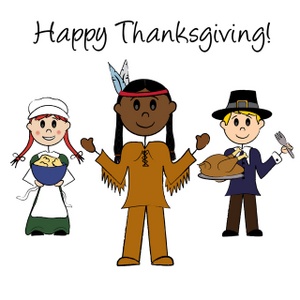 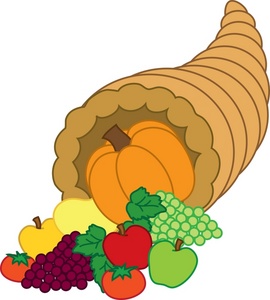 November 9, 2012